LA GRAN RUTA DE LA SEDA (TURQUIA – AZERBAIYÁN Y GEORGIA) 15 DÍAS / 14 NOCHES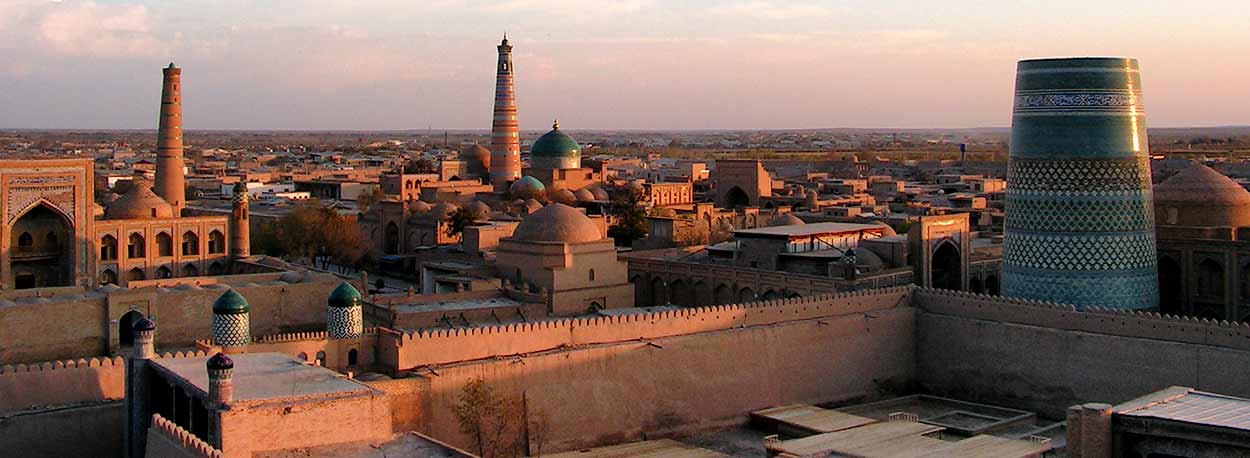 FECHAS DE SALIDA: Sábados del 2019 (Febrero – Diciembre)ITINERARIODÍA 01 [A] SÁBADO		PAIS DE ORIGEN - ESTAMBULLlegada, recepción y traslado al hotel. Alojamiento.DÍA 02 [AD] DOMINGO		ESTAMBULDesayuno. Se realizará: EL LEGENDARIO CUERNO DE ORO Y EL PASEO POR EL BÓSFORO. Santa Sofía: es uno de los símbolos inequívocos de la ciudad de Estambul. Fue la sede del Patriarca Ortodoxo de Constantinopla y el escenario principal para las ceremonias imperiales bizantinas, tales como las coronaciones. Un icono rodeado, a su vez, de multitud de grandes monumentos que nos hablan del pasado glorioso de esta ciudad milenaria. El Hipódromo Romano:  fue construido en el año 200 d.c. y engrandecido por el fundador de la ciudad Constantino el Grande. Sirvió de centro de diversión para la gente de Constantinopla durante más de mil años, ya que en él se realizaban las típicas carreras de carros y los circos. Dentro del Hipódromo podrán contemplar el Obelisco Egipcio, la Columna Serpentina, la Columna de Constantino y la Fuente Alemana, los únicos monumentos que han sobrevivido con el paso de los años.Fuente Alemana: Inaugurada en 1900, la conocida como Fuente Alemana fue un regalo del Emperador Alemán Guillermo II para conmemorar el segundo aniversario de su visita a la ciudad.                    La Mezquita Azul:  debe su nombre al color azul vivo y verde de los mosaicos que decoran las cúpulas y la parte superior de la Mezquita. Cuenta con el privilegio de ser la única mezquita  de toda Turquía que posee 6 minaretes, lo que le confiere un valor añadido frente al resto de Mezquitas. Crucero por el Bósforo: Excursión consistente en un paseo en barco por el estrecho del Bósforo, incomparable por su belleza en sus dos orillas europea y asiática, desde el que acompañados de las explicaciones del guía veremos: El Palacio de Dolmabahçe: palacio otomano del S.XIX (desde el  barco).El Palacio de Beylerbeyi: palacio otomano de verano (desde el barco).El Palacio de Çırağan: palacio otomano (desde el barco).La fortaleza de Rumeli:  (desde el barco).La fortaleza de Anatolia:  (desde el barco).Los puentes  Sultán Mehmet y  Bósforo: puentes de unión entre los continentes de Europa y Asia (desde el barco).El Cuerno de Oro y las Murallas: (desde el autocar).Bazar de las especias: tiempo libre para hacer compras. El Gran Bazar: es el mercado cubierto más antiguo del mundo con más de 4.000 tiendas .Alojamiento.DÍA 03 [MP] LUNES		 ESTAMBUL – BURSA – ÉFESO  Desayuno. Salida hacia Bursa. Visita panorámica de esta importante ciudad que fue la primera capital del Imperio Otomano. Visita de la Mezquita Ulu Camii, la mezquita principal de la ciudad y una de las más bellas de toda Turquía.(La Mezquita Verde, el Mausoleo Verde). También tendrán la oportunidad de dar un paseo por el mercado de la seda, donde podrá apreciar antigüedades, sedas, perfumes y pashminas.. Llegada a Éfeso. Cena y alojamiento.DÍA 04 [MP] MARTES		ÉFESO  -  PAMUKKALE    Desayuno. Visitas del día: Éfeso: ciudad grecoromana, antigua capital de Asia Menor y una de las mejores conservadas de la antigüedad, donde se encuentran el templo de Adriano, el templo de Trajano, el teatro, la biblioteca de Celso, etc. La Casa de la Virgen María:  lugar donde pasó los últimos años de su vida y declarada lugar de peregrinación. Fábrica de artículos de cuero: para rematar el arduo día disfrutaremos de un elegante desfile de modelos que nos mostrarán lo último en la  moda de artículos y prendas de piel y cuero. Pamukkale: cuya traducción al español es  ‘’Castillo de Algodón’’ es el nombre que desde tiempo atrás se le ha dado a la formación natural de travertinos formados por la precipitación durante siglos del calcio contenido en las aguas termales  que circulan por la superficie del lugar. El resultado es una impresionante y curiosa formación blanca de terrazas y piscinas de aguas termales naturales. Cena y alojamiento.DÍA 05 [MP] MIÉRCOLES		PAMUKKALE - KONYA-CAPADOCIA    Desayuno. Salida temprano en autocar hacia Capadocia. Konya: Museo de Mevlana fundado por Sinan para los `derviches giróvagos´. El museo recoge varias tumbas, instrumentos de música sacra y alfombras de gran valor artístico. En el convento se pueden visitar las celdas de los monjes y la sección dedicada a la etnografía. Llegada a Capadocia. Cena y alojamiento. Espectáculo nocturno opcional de Capadocia: en una cueva, entorno sin igual, podrán disfrutar de la música, los bailes regionales de Turquía, la danza del vientre y el elegante movimiento de los derviches.DÍA 06 [PC] JUEVES		  CAPADOCIA   Desayuno, almuerzo, cena y alojamiento. Excursión de Capadocia de día completo. Visitas incluidas:Museo al Aire Libre de Goreme: es un parque nacional listado por la UNESCO Patrimonio de la Humanidad en 1985. En el museo, cuyos primeros asentamientos datan de los siglos III y IV  se pueden ver las iglesias mejor conservadas de  Capadocia con frescos de los siglos XI y XII. Las construcciones fueron excavadas en la roca en forma de cuevas artificiales. Uchisar: es un pueblo de asentamientos trogloditas conocido por su fortaleza construida con el fin de protegerles de los ataques enemigos. El Valle de las palomas:  en este valle las palomas eran adriestradas para usarlas como mensajeras entre los distintos asentamientos a lo largo de Capadocia Central por lo que jugaban un papel esencial para la comunicación. Almuerzo en el restaurante Hanedan. El restaurante Hanedan en Capadocia está construido al estilo de un caravasar histórico. Joyería:  los joyeros locales son venerados por la belleza y calidad de sus obras y por el uso de metales y piedras preciosas. Ozkonak: ciudad subterránea de 10 pisos excavada en la ladera del monte Idis, construida como refugio debido a los constantes ataques que sufrían sus habitantes. Çavuşin: su visita nos traslada a otro tiempo. Es uno de los asentamientos más antiguos de Capadocia. Avcılar: es el valle perfecto para disfrutar del espectacular paisaje de las ‘’Chimeneas de Hadas’’.La cooperativa de tejedoras de alfombras: el arte del telar en Capadocia es prácticamente exclusivo de las mujeres. Resulta fascinante verlas sentadas frente a los enormes telares, tejiendo con una paciencia infinita inmensas alfombras. Un ejemplo de la cultura de la región.Excursión opcional de Capadocia (globo): espectacular e inolvidable vuelo en globo aerostático al amanecer.DÍA 07 [AD] VIERNES		CAPADOCIA- ANKARA-ESTAMBUL Desayuno. Salida temprano en autobús hacia Ankara capital de la República y visita al Mausoleo de Atatürk fundador de la República Turca.  Llegada a Estambul.  Alojamiento.DÍA 08 [AD] SÁBADO		ESTAMBUL   BAKÚDesayuno. Tiempo libre hasta a hora prevista para el traslado el aeropuerto para salida en vuelo con destino a la Ciudad de Bakú, Azerbaiyán. Llegada a Bakú, recepción y traslado al hotel. Alojamiento.DÍA 09 [MP] DOMINGO		 BAKÚDesayuno. Se realizará una visita guiada de Bakú, comenzando por el Callejón de los Mártires, desde donde disfrutaremos de una impresionante panorámica de la bahía de Bakú y las llamadas Flame towers,  símbolo moderno de la ciudad Después visita a la ciudad medieval amurallada "Icheri Sheher", con sus callejuelas estrechas, mezquitas y el Palacio de los Shirvan Shahs, antigua residencia de los gobernantes de Shirvan (siglo XV d.C.) El complejo conserva varias edificaciones de relevancia religiosa y cultural y es considerado como una joya de la arquitectura azerbaiyana. A continuación llegaremos hasta el Caravansaray medieval que fue uno de los principales puntos de parada de las grandes caravanas que viajaban a lo largo de la antigua Ruta de la Seda  y la Torre de la Doncella construida por Mores cuya estructura original era hueca, probablemente usada con fines litúrgicos; la edificación actual alcanza una altura de 29,5 m. con un diámetro de base de 16,5 m. Es un emblema nacional, tema central de profusas leyendas. Después del almuerzo nos dirigiremos hacia El Baku Boulevard también conocido como Parque Nacional, un largo y hermoso camino de aproximadamente 3 km y 750 m. a lo largo del Caspio. A final del día Cena en un Caravansaray medieval y tras la cena haremos un recorrido panorámico de la ciudad en el autocar para apreciar la belleza de Bakú.  Alojamiento.DÍA 10 [AD] LUNES		 BAKÚ - PENÍNSULA  ABSHERON - BAKÚ Desayuno. Visita guiada a  la península de Absheron, a  las afueras de Bakú donde se encuentran las playas y la colina Yanardagh, de  9 metros de altura y  un conducto de gas que mantiene una gran llama de diez metros que ilumina el paisaje de noche. Está a una hora de camino en coche desde el centro de la ciudad, y es más impresionante en la época de nieves, cuando parece auténticamente etéreo  y se agradece el calor que produce. Ya de regreso en Bakú pararemos para  sacar  fotos del Centro Heydar Aliyev construido  en 2007 por la arquitecta y diseñadora iraquí-británica de origen árabe Zaha Hadid, y que en 2014 fue reconocido como el mejor edificio del mundo. Después del almuerzo nos dirigiremos hacia Nizami Street, una de las calles comerciales más famosas de Bakú y bien conocida por su variedad de tiendas que van desde comercios de grandes marcas internacionales hasta pequeñas tiendas de recuerdos. Regreso al hotel. Alojamiento.DÍA 11 [AD]MARTES		BAKÚ - SHAMAKJÁ - SHEKÍ          Desayuno. Dejando Bakú, saldremos hacia las montañas del Cáucaso, en el noroeste de Azerbaiyán. El seco paisaje da paso a una zona de montaña densamente arbolada. En ruta, conoceremos la ciudad de Shamakhi, la que fue capital de Shirvan y donde visitaremos la mezquita Djuma considerada la primera mezquita en el Cáucaso después de la Mezquita Viernes de Derbent, esta última construida en el año 734. A continuación visita al encantador pueblo de Lahij, un antiguo pueblo situado a una altura de 1.211 metros, famoso por su artesanía de cobre, incluido recientemente en la lista de Patrimonio de la UNESCO. Esta visita depende de las condiciones climáticas y sólo se realiza cuando los caminos están operativos. Alojamiento.DÍA 12 [AD] MIÉRCOLES		SHEKÍ - KISH - TBILISI                Tras el desayuno, visitaremos el Palacio de verano Sheki Khans con sus magníficos frescos y vidrieras, así como el museo y la fortaleza. Durante el recorrido podremos visitar la manufactura local de Shebeke y asistir a una master-class, en la cual veremos cómo se realizan. Shebekes son las vidrieras hechas por los artesanos de Azerbaiyán, sin cola ni clavos. Por la tarde continuaremos hasta la aldea Kish, a 12 km, situada en la región de Shequí, para visitar una de las iglesias cristianas más antiguas de la zona del Cáucaso. Según la leyenda, San Yakov, hermano religioso del Profeta Moisés envia a San Yelisey a la región de Albania de Azerbayán para propugnar el cristianismo. Después de hacer misiones en la provincia de Chola San Yelisey llega a la aldea de Kish de la provincia de Uti y allí construye una iglesia. El célebre antropólogo Thor Heyerdalh visitó Azerbaiyán en 1999 y halló una increíble semejanza entre los barcos esculpidos en los petroglifos de Gobustán y las embarcaciones vikingas. De hecho, Heyerdalh encontró en esta iglesia la conexión al hallar en una cripta del siglo I, los esqueletos de seres humanos con 2,30 metros de altura” actualmente expuestos en el museo que visitaremos. Traslado a la frontera con Georgia. Cambio de transporte y guía y salida hacia Tbilisi. Alojamiento.DÍA 13 [AD]JUEVES		TBILISI                   Desayuno. Realizaremos un corto paseo por la Av. Rustaveli, es conocida por ser la artería principal de la ciudad con edificios emblemáticos de varios estilos arquitectónicos. A continuación, visitaremos el Museo estatal de historia, entre sus exposiciones veremos el tesoro de Cólquide, el de la época soviética, los fósiles humanos más antiguos fuera del continente africano, fueron encontrados durante las excavaciones arqueológicas que se llevaron a cabo en Dmanisi. Continuaremos la visita a la Iglesia Metekhi del siglo XII-XIII, situada en el barrio de las casas de baños, la fortaleza de Narikala del siglo IV, es la principal ciudadela de la ciudad. Posteriormente subiremos al teleférico y descenderemos por las escaleras hasta el barrio Abanotubani. El barrio de las casas de baños de aguas sulfúricas, lugar que dio origen a la leyenda sobre la fundación de la capital de Tbilisi. La catedral Sioni de los siglos VII-XIX, considerada como símbolo histórico de la ciudad. Vista panorámica desde el puente de la Paz, la basílica Anchiskhati y su famoso campanario de los siglos VI-XVIII. Noche en Tbilisi.DÍA 14 [AD] VIERNES		TBILISI - MATSHETA -UPLISTSIKHE - GORI - TBILISI  Desayuno. Salida en autocar hacia a la antigua ciudad de Mtskheta. Visitaremos la Iglesia Jvari (ss. VI-VII), monumento del periodo medieval enclavada en lo alto de la colina desde donde se divisa una espectacular panorámica de la ciudad de Mtskheta en la confluencia de los ríos Mtkvari y Aragvi. Bajada hacia la ciudad de Mtskheta y visita de la más importante iglesia Svetitskhoveli (s. XI). Según la creencia Georgina se guarda la túnica de Cristo. Proseguiremos ruta para llegar a Uplistsikhe, ciudad excavada y tallada en la roca . A continuación salida hacia la ciudad de Gori, ciudad natal de Joseph Stalin. Visitaremos el Museo que lleva su nombre. En el interior veremos amplias exposiciones que recrean las escenas de la vida de este líder dictador, fotos exclusivas, regalos, muebles, así como detalles de batallas en cartografía. A las afueras del museo se puede visitar el vagón del tren que se utilizaba en sus desplazamientos. Noche en Tbilisi.DÍA 15 [D] SÁBADO		TBILISI  PAÍS DE ORIGENDesayuno en el hotel y a la hora indicada traslado al aeropuerto para coger el vuelo de regreso al pais de origen. Fin de nuestros servicios.PRECIO INCLUYE03 noches en Estambul en hotel de categoría 5***** ( desayuno y alojamiento)01 noche en Kusadası en hotel de categoría 4****  (desayuno, cena y alojamiento)01 noche en Pamukkale en hotel de categoría 4**** (desayuno, cena y alojamiento)02 noches en Capadocia en hotel de categoría 4**** desayuno, cena y alojamiento)03 noches en Bakú en hotel de categoría 5*****(desayuno y alojamiento)01 noche en Shekí en hotel de categoría 4**** o 5***** (desayuno y alojamiento)03 noches en Tbilisi en hotel de categoría 4**** (desayuno y alojamiento)01 Almuerzo en el Hanedan Caravanserai restaurante.(Capadocia)01 Cena en un restaurante local.(Bakú)Régimen alimenticio según itinerarioTraslados indicadosVisitas indicadasGuías de habla hispanaAutocar  con aire acondicionadoPRECIO NO INCLUYEVisa de Azerbaiyán : www.evisa.gov.azVisa de Georgia : www.evisa.gov.geVuelos domésticos y Internacionales.Suplemento obligatorio por persona: 45 $. Se paga directamente en el destino.Propinas al guía, conductor, etc.Ningún servicio no especificadoExcursiones opcionalesPRECIOS POR PERSONA: Mínimo 2 pax por reserva.HOTELES PREVISTOS O SIMILARESEXCURSIONES OPCIONALES 2019NOTAS IMPORTANTES:Salidas confirmadas para las fechas indicadas. (No podrá modificarse)Solo servicios terrestres, necesario realizar una cotización aérea.Tarifa no endosable. No reembolsable y No transferible.Impuestos gubernamentales y cargos adicionales, están sujetos a cambios sin previo aviso hasta la emisión de los boletos.Los traslados incluidos en los programas son en base a servicio regular, es decir en base a grupos de pasajeros por destino. El pasajero debe de tener en cuenta que todos los traslados de llegada y salida del aeropuerto, hotel y las excursiones, deberá de esperar al transportista, en el lugar indicado y horario establecido (la información de horarios se les comunicará en el destino final). Si esto no sucediera el transportista no está en la obligación de esperar o buscar al pasajero y continuará con su ruta programada. Por lo tanto si el pasajero no cumple con los horarios establecidos y no accede a su servicio, no es responsabilidad del transportista; ni está sujeto a reclamaciones o reembolsos hacia la entidad prestadora del servicio. La empresa no reconocerá derecho de devolución alguno, por el uso de servicios de terceros ajenos al servicio contratado, que no hayan sido autorizados previamente por escrito por la empresa.Es necesario, siempre, verificar el peso de la maleta permitido por la línea aérea y en caso de tener alguna conexión también tomar previsiones.Tipo de cambio referencial en soles S/.  3.50. Material exclusivo para agencias de viajes.GENERALES:Para asegurar los cupos se requiere de un pre-pago de US$ 800 por persona (fuera del pago del boleto aéreo) NO REEMBOLSABLE.// El resto del pago debe de hacerse hasta 1 MES antes de la salida. Comisión fija: 11% de los servicio // Incentivo: USD 15.00 por pasajero. Tarifas solo aplican para peruanos y residentes en el Perú. En caso no se cumplan el requisito, se podrá negar el embarque o se cobrara al pasajero un nuevo boleto de ida y vuelta con tarifa publicada y en la clase disponible el día del vuelo.No reembolsable, no endosable, ni transferible. No se permite cambios. Todos los tramos aéreos de estas ofertas tienen que ser reservados por DOMIREPS. Precios sujetos a variación sin previo aviso, tarifas pueden caducar en cualquier momento, inclusive en este instante por regulaciones del operador o línea aérea. Sujetas a modificación y disponibilidad al momento de efectuar la reserva. Consultar antes de solicitar reserva.Los traslados aplica para vuelos diurnos, no valido para vuelos fuera del horario establecido, para ello deberán aplicar tarifa especial o privado. Consultar.Tener en consideración que las habitaciones triples solo cuentan con dos camas. Habitaciones doble twin (dos camas) o doble matrimonial, estarán sujetas a disponibilidad hasta el momento de su check in en el Hotel. El pasajero se hace responsable de portar los documentos solicitados para realizar viaje (vouchers, boletos, entre otros) emitidos y entregados por el operador. Es indispensable contar con el pasaporte vigente con un mínimo de 6 meses posterior a la fecha de retorno. Domireps no se hace responsable por las acciones de seguridad y control de aeropuerto, por lo que se solicita presentar y contar con la documentación necesaria al momento del embarque y salida del aeropuerto. Visas, permisos notariales, entre otra documentación solicitada en migraciones para la realización de su viaje, son responsabilidad de los pasajeros. Domireps no se hace responsable por los tours o servicios adquiridos a través de un tercero inherente a nuestra empresa, tomados de manera adicional a los servicios emitidos por los asesores de nuestra empresa. Domireps no se hace responsable en caso de desastres naturales, paros u otro suceso ajeno a los correspondientes del servicio adquirido. El usuario no puede atribuirle responsabilidad por causas que estén fuera de su alcance. En tal sentido, no resulta responsable del perjuicio o retraso por circunstancia ajenas a su control (sean causas fortuitas, fuerza mayor, pérdida, accidentes o desastres naturales, además de la imprudencia o responsabilidad del propio pasajero). Tipo de cambio s/.3.50 soles.Precios y taxes actualizados al día 19 de noviembre 2018.CATEGORIAHAB. DOBLEHAB. TRIPLEHAB. SIMPLEVIGENCIA4* Y 5*1529.001499.001959.002019HOTELESLOCACIÓNCATEGORÍAWEBSITETITANIC GOLDEN HORNESTAMBUL5*****www.titanic.com.trRAMADA PLAZA TEKSTILKENTESTAMBUL5*****www.ramadaplazatekstilkent.comCROWN PLAZA ISTANBUL HARBIYEESTAMBUL5*****www.cpistanbulharbiye.comTITANIC DOWNTOWN BEYOGLUESTAMBUL5*****www.titanic.com.trROYAL PALACEKUSADASI4****www.royalpalace.com.trMARINA HOTEL & SUITESKUSADASI4****www.marinahotelsuites.comKAYA PRESTIGE HOTELIZMIR4****www.kayaprestige.com.trBLANCA HOTELIZMIR4****www.blancahotel.comTRIPOLISPAMUKKALE4****www.tripolishotel.comHIERAPARK THERMAL & SPAPAMUKKALE4****www.hieraparkhotel.comALTINÖZCAPADOCIA4****www.altinozhotel.comBY CAPPADOCIA HOTEL & SPACAPADOCIA4****www. bycappadociahotel.comRICH HOTELBAKÚ5*****www.rich.hotels-baku.comSHEKI PALACE HOTELSHEKÍ5*****www.shekipalace.azGALLERY PALACETBILISI4****www.gallerypalace.geHOTEL CRUISETBILISI4****www.cruise.geEXCURSIONES OPCIONALES 2019EXCURSIONES OPCIONALES 2019PRECIOOPCIÓN 1CENA CON ESPECTÁCULO EN ESTAMBUL140 USDOPCIÓN 2ESPECTÁCULO NOCTURNO OPCIONAL DE CAPADOCIA100 USDOPCIÓN 3VUELO EN GLOBO AEROESTÁTICO280 USD